ՈՐՈՇՈՒՄ N 27-Ա17  ՄԱՐՏԻ 2021թ.ԿԱՊԱՆ  ՀԱՄԱՅՆՔԻ ԿԱՊԱՆ ՔԱՂԱՔԻ ՀԱՄԼԵՏԱՎԱՆ ԹԱՂԱՄԱՍ ԹԻՎ 63 ՀԱՍՑԵՈՒՄ  ԳՏՆՎՈՂ ՀԱՄԱՅՆՔԱՅԻՆ  ՍԵՓԱԿԱՆՈՒԹՅՈՒՆ  ՀԱՆԴԻՍԱՑՈՂ ՀՈՂԱՄԱՍԸ  ԱՃՈՒՐԴԱՅԻՆ ԿԱՐԳՈՎ  ՕՏԱՐԵԼՈՒ  ՄԱՍԻՆՂեկավարվելով «Տեղական ինքնակառավարման մասին» Հայաստանի Հանրապետության օրենքի 18-րդ հոդվածի 1-ին մասի 21-րդ կետով, համաձայն Կապան համայնքի ավագանու 2020 թվականի դեկտեմբերի 30-ի թիվ  134-Ա, 2021 թվականի փետրվարի 18-ի թիվ 16-Ա որոշումների, Հայաստանի Հանրապետության Հողային օրենսգրքի 63-րդ և 67-րդ հոդվածների, Հայաստանի Հանրապետության կառավարության 2006 թվականի ապրիլի 20-ի N 723-Ն, 2001 թվականի ապրիլի 12-ի  N 286 որոշումների   և հաշվի առնելով համայնքի  ղեկավարի  առաջարկությունը, Կապան համայնքի ավագանին   որոշում  է.1. Հայաստանի Հանրապետության Սյունիքի մարզի Կապան համայնքի Կապան քաղաքի Համլետավան թաղամասի թիվ 63 հասցեում գտնվող` համայնքային  սեփականություն հանդիսացող  0.08598  հեկտար մակերեսով բնակավայրերի նպատակային նշանակության «բնակելի կառուցապատման հողեր» գործառնական նշանակության հողամասը (կադաստրային ծածկագիր   09-001-0045-0001) աճուրդային կարգով օտարել  բնակելի տուն   կառուցելու նպատակով, մեկնարկային գինը`  859 800  ՀՀ դրամ: 2. Համայնքի ղեկավարին՝ Հայաստանի Հանրապետության օրենսդրությամբ սահմանված կարգով և ժամկետներում ապահովել սույն որոշման 1-ին կետով նախատեսված հողամասի աճուրդի կազմակերպումը և իրականացումը:Կողմ( 10 )`ԱՍՐՅԱՆ ՎԱՉԵ				             ԿԱՐԱՊԵՏՅԱՆ ՄԱՆԱՍԳՐԻԳՈՐՅԱՆ ՎԻԼԵՆ                                   ՀԱՐՈՒԹՅՈՒՆՅԱՆ ԿԱՄՈ          ԴԱՆԻԵԼՅԱՆ ՎԱՀԵ                                      ՀԱՐՈՒԹՅՈՒՆՅԱՆ ՀԱՅԿ          ԴԱՎԹՅԱՆ ՆԱՐԵԿ                 	              ՄԱՐՏԻՐՈՍՅԱՆ ԿԱՐԵՆ   ԴԱՎԹՅԱՆ ՇԱՆԹ	                                  ՄՈՎՍԻՍՅԱՆ ԺԱՆ                                Դեմ ( 0 )Ձեռնպահ ( 0 )                   ՀԱՄԱՅՆՔԻ ՂԵԿԱՎԱՐ   		           ԳԵՎՈՐԳ ՓԱՐՍՅԱՆ2021թ. մարտի 17ք. Կապան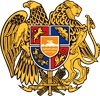 ՀԱՅԱՍՏԱՆԻ ՀԱՆՐԱՊԵՏՈՒԹՅՈՒՆ
ՍՅՈՒՆԻՔԻ ՄԱՐԶ
ԿԱՊԱՆ  ՀԱՄԱՅՆՔԻ  ԱՎԱԳԱՆԻ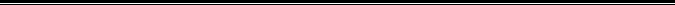 